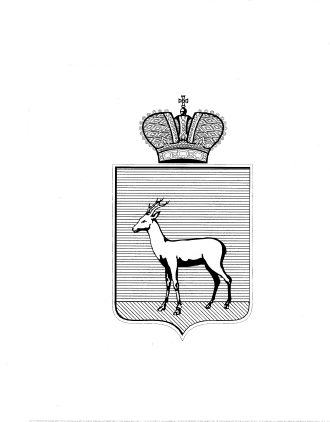 О выявлении правообладателя ранее учтённого объекта недвижимостиВ соответствии с положениями Федерального закона от 06.10.2003           № 131-ФЗ «Об общих принципах организации местного самоуправления       в Российской Федерации», Федерального Закона от 30.12.2020 № 518-ФЗ         «О внесении изменений в отдельные законодательные Российской Федерации», статьи 69.1 Федерального закона от 13.06.2015 года № 218-ФЗ «О государственной регистрации недвижимости»:  1. В отношении ранее учтённого объекта недвижимости, квартиры              № 7, площадью 52,5 кв.м. (кадастровый номер 63:01:0705002:1654) в доме          № 11 по ул. Шверника, г. Самара, Промышленный район, выявлен  правообладатель: …персональные данные гражданина… Подтверждающие документы:-    копия договора от 02.07.1996г.;- копия страхового свидетельства государственного пенсионного страхования № 016-025-729-13.     4. Настоящее Решение вступает в силу после его подписания.     5. Контроль за выполнением настоящего Решения возложить 
на заместителя главы Промышленного внутригородского района городского округа Самара Свирень А.В.Гибадуллин Р.С. 995-08-94Глава Промышленноговнутригородского районагородского округа Самара	Д.В. Морозов